ДОДАТОК   5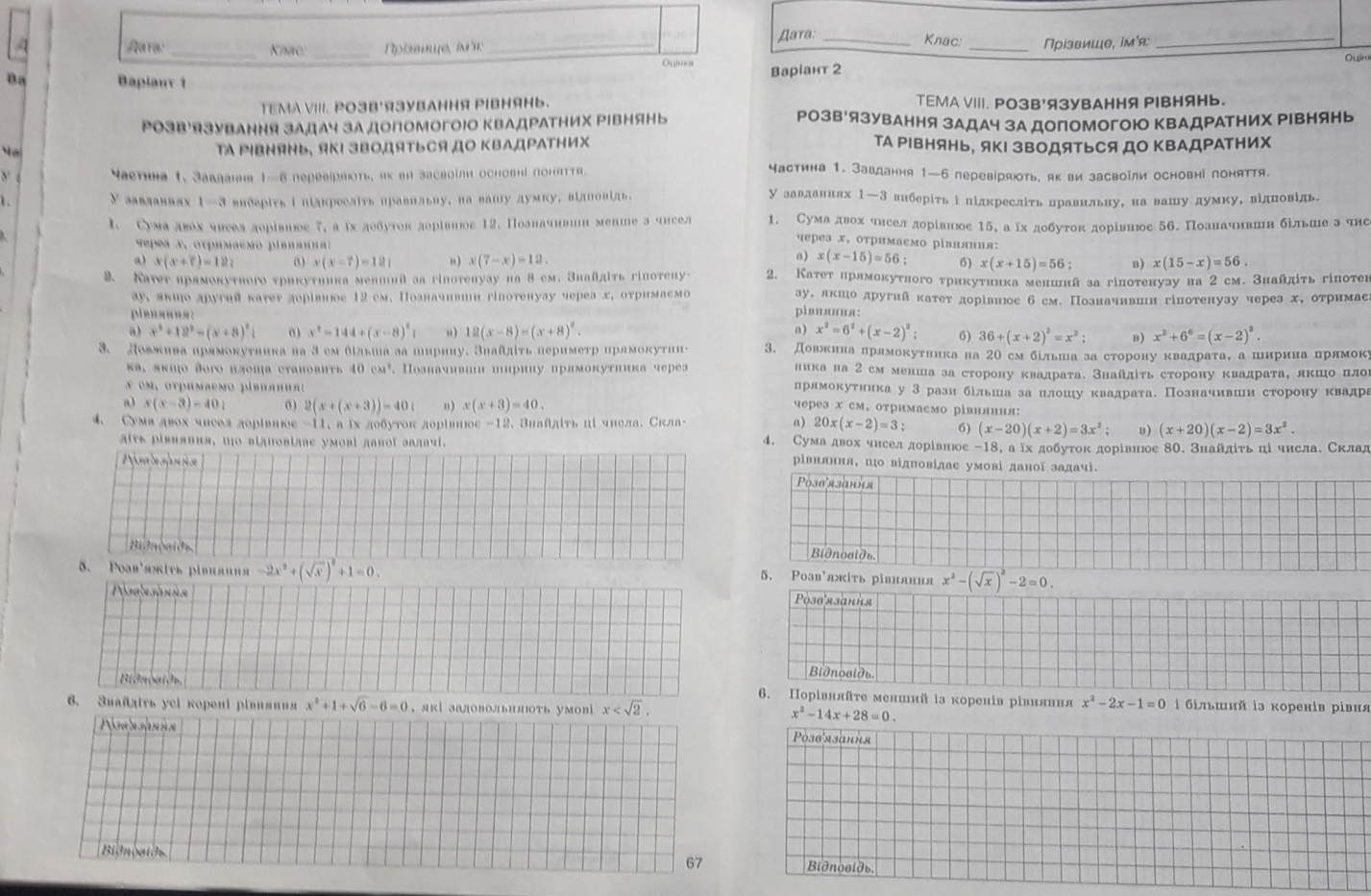 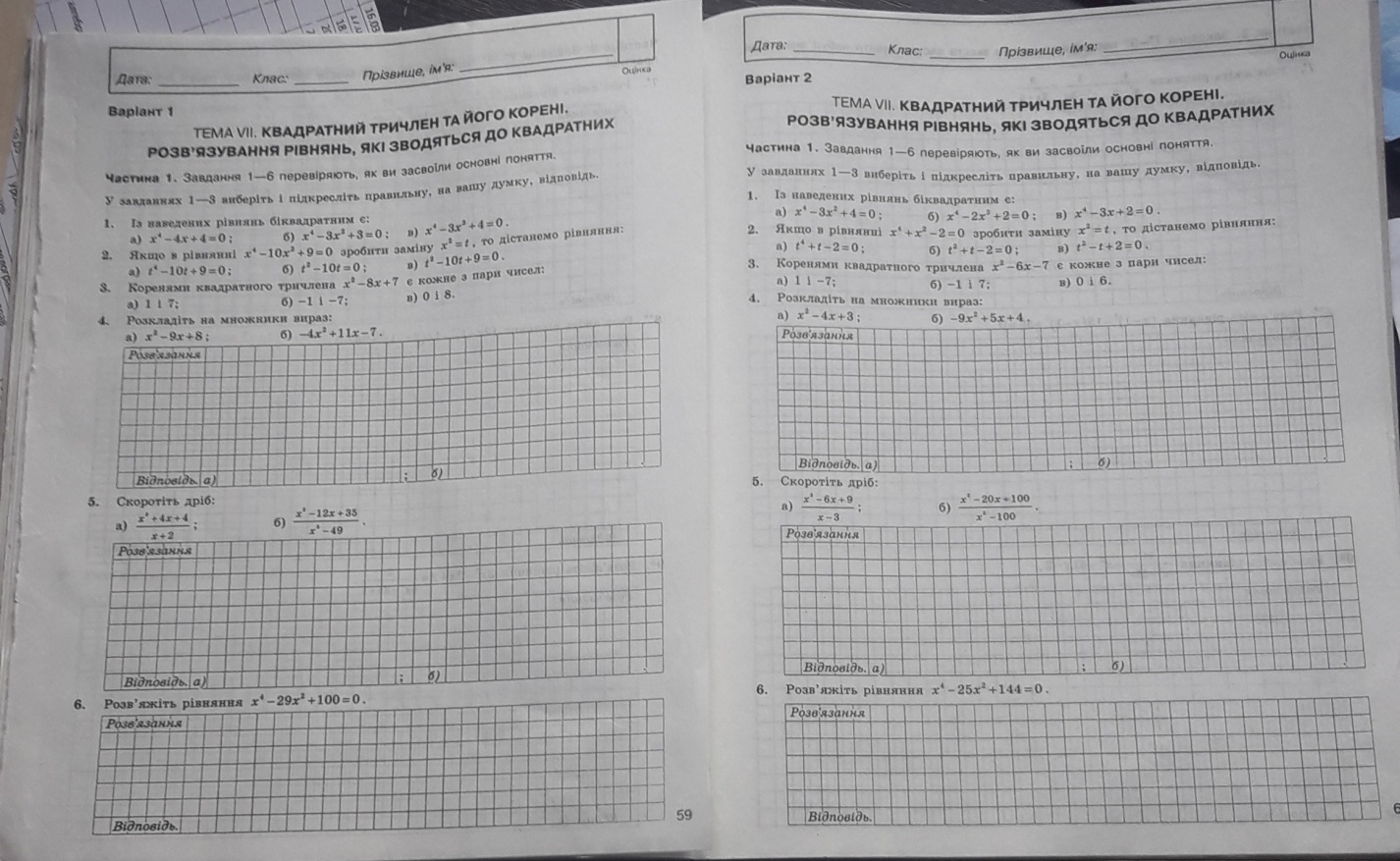 